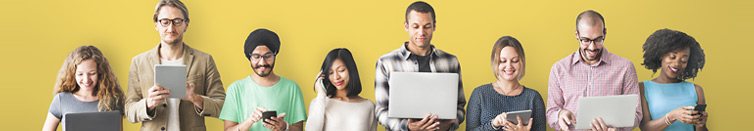 Stage ingénieur: Outil de vérification des perturbations liées au routage (f/m)Lieu: NXP Semiconducteurs TOULOUSENiveau/diplôme : IngénieurContexteDescription de votre division L’équipe circuit pour radar 77GHz, basée à Toulouse est en charge de concevoir les circuits intégrés pour l’automobile permettant de participer à la réalisation de fonctions d’anticollision et à terme de véhicule autonome.Elle recherche un stagiaire de fin d’étude du cycle ingénieur sur une durée de 6 moisMissions Description des missionsLe(a) stagiaire prendra en charge/réalisera les missions suivantes :évaluation des principales perturbations issues du routage d’un circuit radar très complexe (digital, analog, RF, MMW) – Electromigration, IR drop, crosstalk, coupling, dans le cadre d’une amélioration du flot de design en « conception pour fiabilité » (DfR)évaluation/étude des outils existants pour vérifier ces différentes requêtesAdaptation, modification et déploiement d’une méthodologie pour améliorer le taux de couverture des circuits mis en production par l’équipeExigences Niveau d’études : Bac + 5, dernière année d’école d’ingénieur en électronique, micro-électronique, avec des connaissances des environnements Cadence et/ou MentorConnaissances en conception de circuit ou EDA (Electronic Design Automation)Un bon niveau d’anglais est exigé.